               TRƯỜNG TIỂU HỌC ĐÔ THỊ SÀI ĐỒNG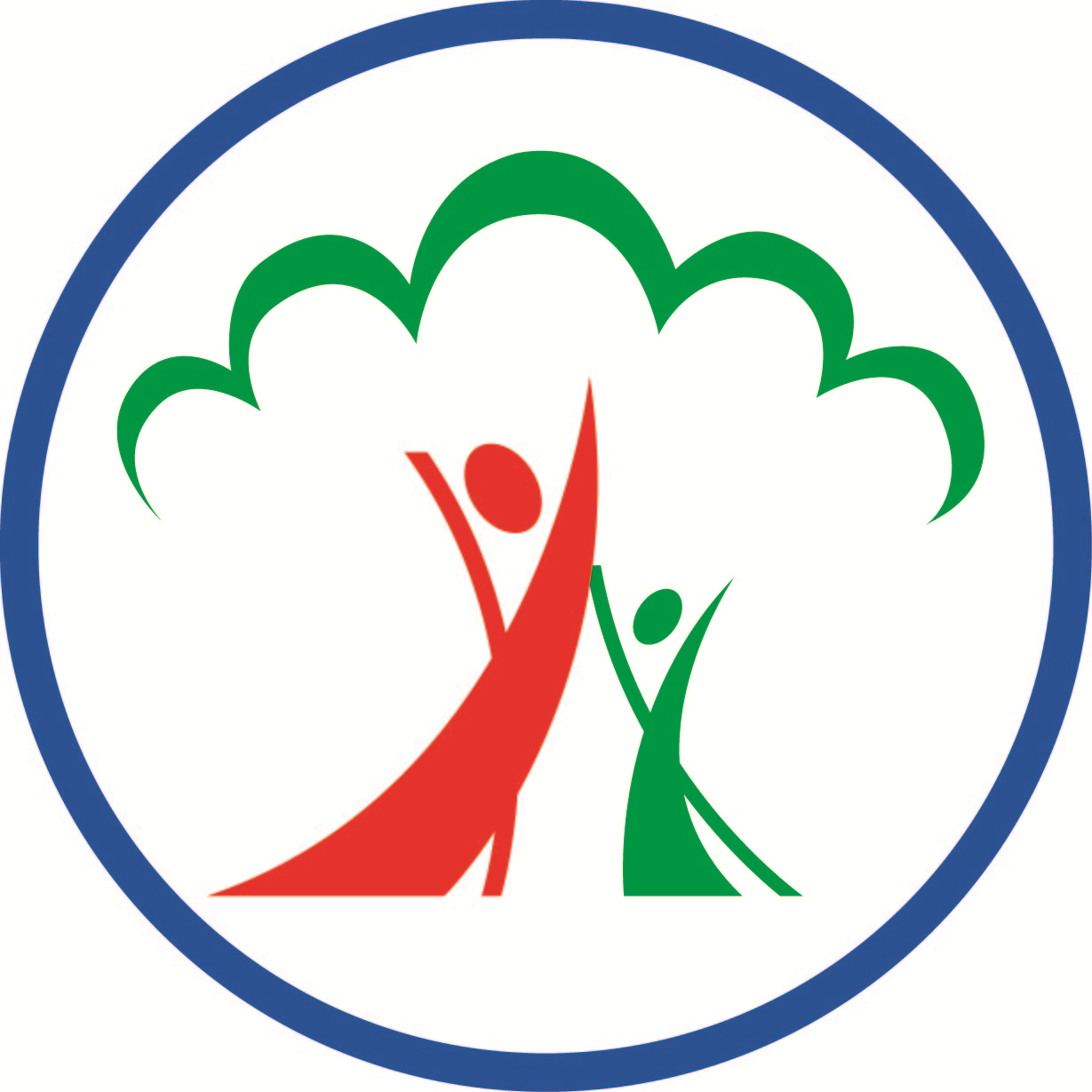 PHIẾU CUNG CẤP THÔNG TIN (Dành cho học sinh dự tuyển vào lớp 1 năm học 2022 -2023)I. Thông tin về học sinh 	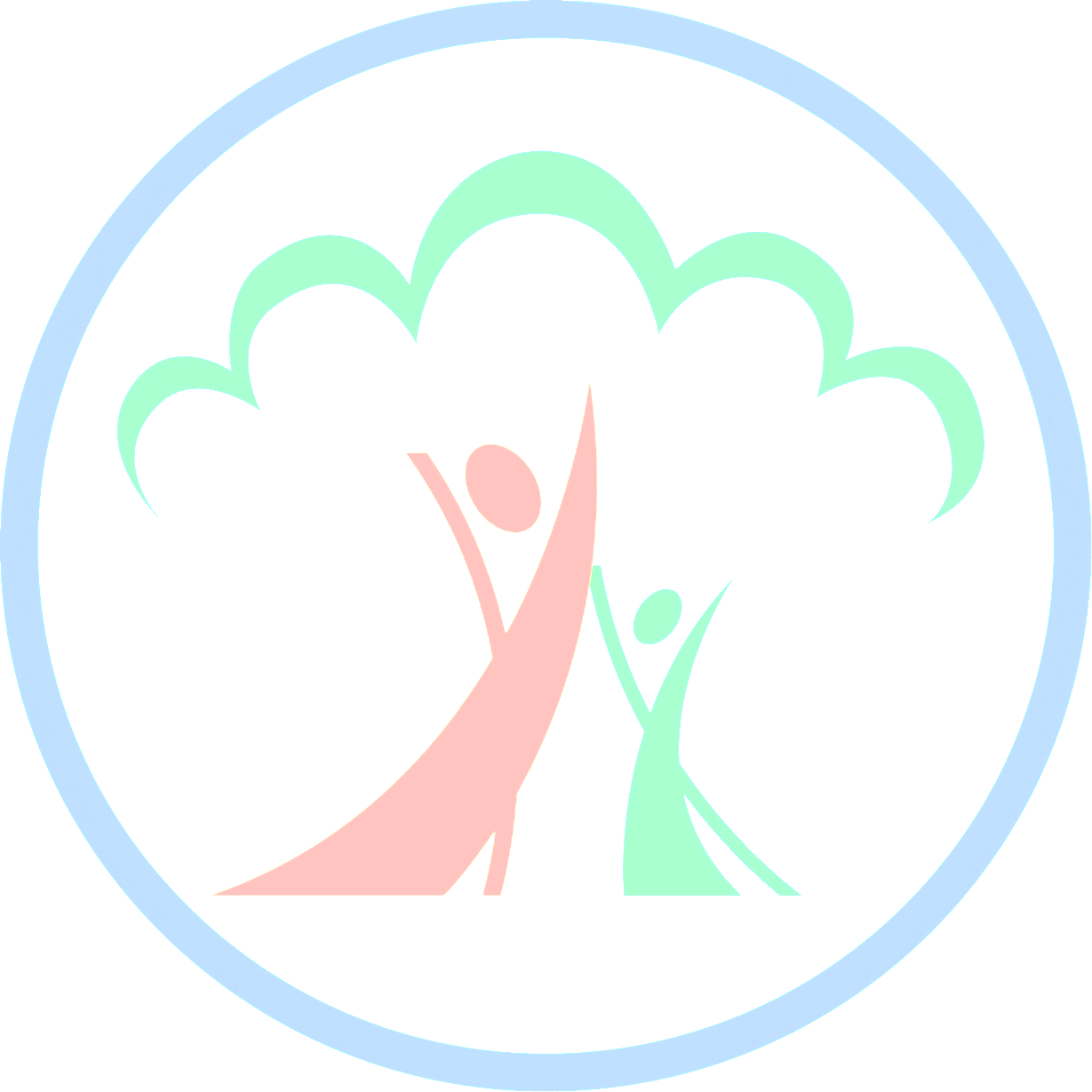 1. Họ và tên học sinh (chữ in hoa):......................................................Nam □ Nữ □2. Ngày tháng năm sinh: ...... / ....... / ............3. Nơi sinh: ………………………………………………………………………….4. Hộ khẩu: ………………………………………………………………………….……………………………………………………………………………….............5. Chỗ ở hiện tại: ……………………………………………………………….…...………………………………………………………………………………..................6. Năm 2021, gia đình cho con học chương trình Mầm non theo hình thức nào?Không học □	Học online □	Học gia sư □	PH tự dạy □7. Sức khỏe học sinh: Chiều cao:…………….. Cân nặng: ………………....................- Cân nặng lúc sinh:…………….; 	Sinh thường □		Sinh khó □;Sinh thiếu tháng □         Sinh đủ tháng □- Tiêm chủng (theo khuyến cáo của Bộ Y Tế) :  Đầy đủ □	Không đầy đủ □;  Đúng thời gian □	Không đúng thời gian □- Tiêm vắc xin phòng Covid 19: Có □         Không □- Bệnh đang điều trị? (Vui lòng ghi rõ tên bệnh, tình trạng bệnh, điều trị …nếu có):...............................................................................................................................................................................................................................................................................................................................................................................................................8. Những điều học sinh thích/không thích :- Sở thích của con/Con có năng khiếu gì? ...........................................................................................................................................................................................................................................................................................................................................- Những điều con không thích? ............................................................................................................................................................................................................................................................................................................................................................9. Hoàn cảnh gia đình:  	- Tình trạng (Bình thường, con thương binh/liệt sĩ, mồ côi, hộ nghèo, khó khăn…): .....................................................................................................................................- Số con trong gia đình:…………………….Học sinh là con thứ mấy:…………….- Ghi rõ vài nét khái quát về hoàn cảnh gia đình học sinh hiện nay: ……………………………………………………………………………………………………….……………………………………………………………………………………………………….………………………………………………………II. Thân nhânHọ và tên người giám hộ:……………………… Năm sinh: …..……………………Nghề nghiệp: .................................................... Điện thoại liên lạc: ..........................Nghề nghiệp: ..................................................... Điện thoại liên lạc:..........................Nơi công tác: ..............................................................................................................Chỗ ở hiện tại:.............................................................................................................Quan hệ với học sinh (ông/bà/cô/chú…?):..................................................................Tôi là ................................................. của  học sinh................................................ xin cam đoan những thông tin khai trên là đúng sự thật, nếu sai tôi xin hoàn toàn chịu trách nhiệm.Ghi chú: PHHS nộp phiếu cung cấp thông tin cùng đơn đăng kí dự tuyển.Long Biên, ngày     tháng     năm 2022.NGƯỜI CUNG CẤP THÔNG TIN(Ký, ghi rõ họ và tên)